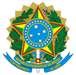 MINISTÉRIO DA EDUCAÇÃOSecretaria de Educação Profissional e TecnológicaInstituto Federal de Educação, Ciência e Tecnologia do Rio Grande do SulCampus Porto Alegre Gabinete da Direção-GeralEDITAL CAMPUS PORTO ALEGRE Nº30/2021 ANEXO VFORMULÁRIO PARA RECURSOPelo presente TERMO, eu,	,   CPF nº 	, inscrito(a) para concorrer a 01 vaga de Professor Substituto na área de		, oferecida por meio do Edital nº 30, de XX de setembro de 2021, venho RECORRER, nos prazos estipulados neste edital, da Divulgação de(homologação preliminar das inscrições/resultado da prova de títulos/resultado do procedimento de heteroidentificação complementar/resultado preliminar final), pelas razões abaixo expostas:Estou ciente de que o não atendimento das regras relativas à interposição de Recursos contidas no Edital nº 30, de 15 de setembro de 2021, poderá ensejar o INDEFERIMENTO deste.Data:(Assinatura do Requerente)Recebido em:	/	/ 	Recebido por:  	Assinatura do recebedor:  	20